NEWSLETTER…December 2021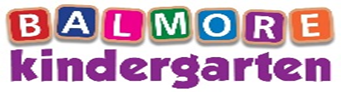 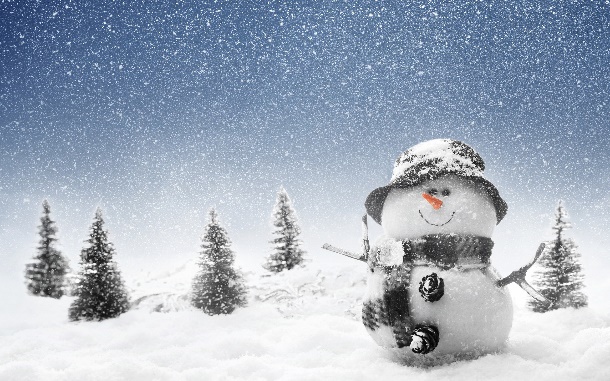 laura@balmorekindergarten.co.ukWinter Bugs and Covid-19 I know by now we are all tired for hearing the words COVID-19!! However, it’s still here and still effecting life as we know it. We are just asking parents to take extra care at drop off and pick up, by wearing masks and keeping our distance as we can’t always tell who our vulnerable friends are to this virus.As for our children who are suffering the hardest from all the normal winter bugs, we have found this year children are struggling a lot harder than usual. This will be due to their immune systems not experiencing the natural spread of these winter bugs through the lock down periods, making children more susceptible to catching them all. Calpol and cuddles at home is the best advice and if you are further concerned, please contact NHS24 ON 111. Can I remind all children with vomiting or diarrhoea it is a 48-hour exclusion period from the last occurrence. All children with a high temperature will be sent home and should not return until their temperature regulates to 37*Festival Dates for Your DiaryDec 2nd – Nativity Play recording for 3 – 5-year-olds and Christmas singing for our 0–3-year-olds. Dec 10th – Christmas jumper day Dec 21st – National Robin Day Dec 22nd – Santa and his reindeers visitDec 23rd – Last day of NurseryAll Children’s Christmas parties and lunches will be over the week of the 20th of December.The Charity CommitteeWe are collecting the following items to create a Christmas Hamper for a local care home (Craig Bank Nursing Home) Tins of soupBiscuitsChocolatesAdult nappiesBed socksTea and CoffeeBlanketsHand and Face creamsChristmas potpourri We are also collecting the following items to create a hamper for the SPCA Animal rescue home.Pet toysPouched food wet or dryTreatsLeads CollarsOld sheets/towels/pillowcases/ blanketsAnimal hair careNews papersWinter ClothingAnother little reminder that winter is here, and the children will still be enjoying the outdoors therefore if you could please ensure your child/children has the appropriate outdoor clothing/wellies  We do have a limited number of waterproof suits for children to use, however they are not warm.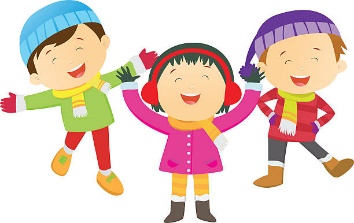 Well, done to the full Staff Team on completing Promoting Positive Behaviours training last month, this was delivered by 3 of our fabulous staff members who attended ½ day training over 6 weeks, before creating an in house program for the rest of the Team.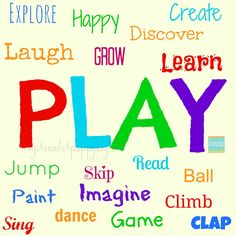 Our Duckling DepartmentThis month the little Ducklings are very excited to celebrate Christmas, we will be focusing on the season of Winter during this Christmas period. We are changing our sensory room in a winter wonderland.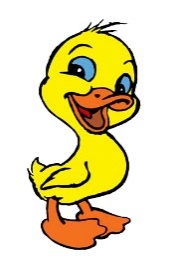 We will also be covering a topic over two months of the Rain Forest Story of the Month – Christmas storiesSong of the month – Christmas songsColour of the Month –Blue Our Owl DepartmentThe month the children will be looking at the changes of weather, though outdoor play, and local walks. We will be celebrating Christmas by learning lots of Christmas songs and doing lots of Christmas crafts and baking. We will also be focusing on being kind to others as we will be welcoming some new children who are transitioning into the owl department from the ducklings.Story of the Month – When Santa got stuck up the chimney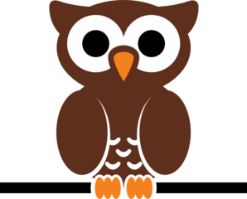 Song of the month – When Santa got stuck up the chimneyThe colour of the Month – Red Our Little Penguin DepartmentThis month the children will be having fun taking part in lots of Christmas learning activities and fun, they will learn new Christmas songs and listen to new stories relating to Christmas. They will be exploring Santa’s workshop within the roleplay area. We will be working on fine motor skill development spatial awareness through using scissors and working how much wrapping paper is needed to wrap presents and what toys fit in different size boxes. This will help the children to work collaboratively together.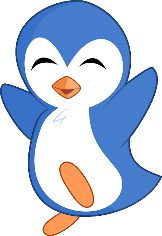 Story of the Month – The toy’s Christmas Song of the Month – At the North PoleColour of the Month – RedOur Big Penguin DepartmentThe children this month are going to be exploring Christmas around the World looking at how different countries do different things at Christmas time. We will be making lots of Christmas crafts and spreading the Christmas cheer. We are also going to be looking at developing our literacy skills throughout the month. 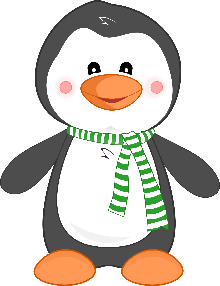 Story of the Month – Twas the night before Christmas                             Song of the Month – Various Christmas songsColour of the Month – RedEmployee of the Month We would like to say a big well done to Siobhan for receiving Employee of the month. Siobhan received this for her great strength in teamwork within her role in the little Owls department 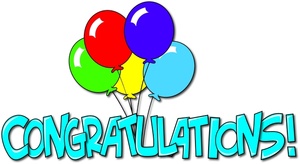 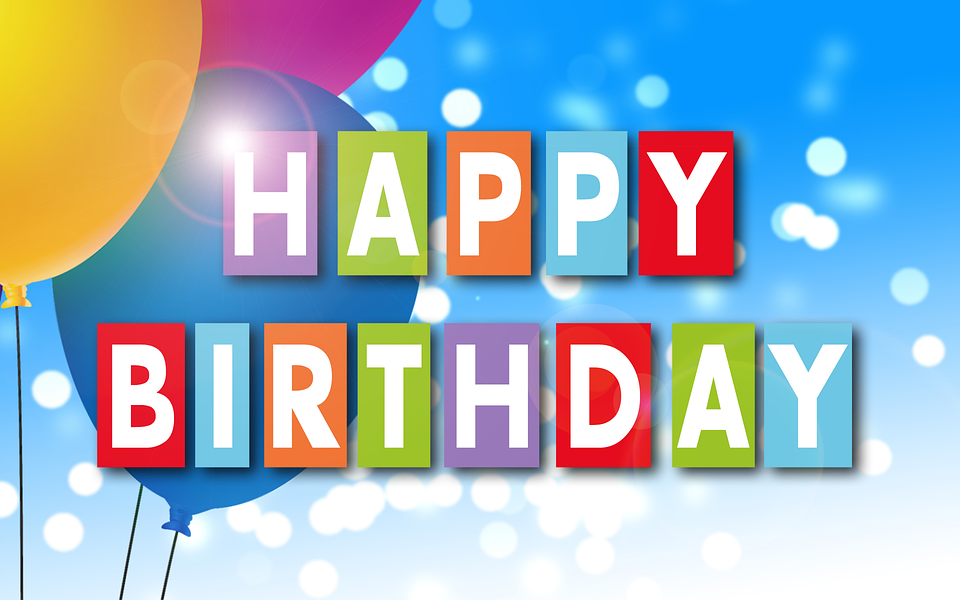 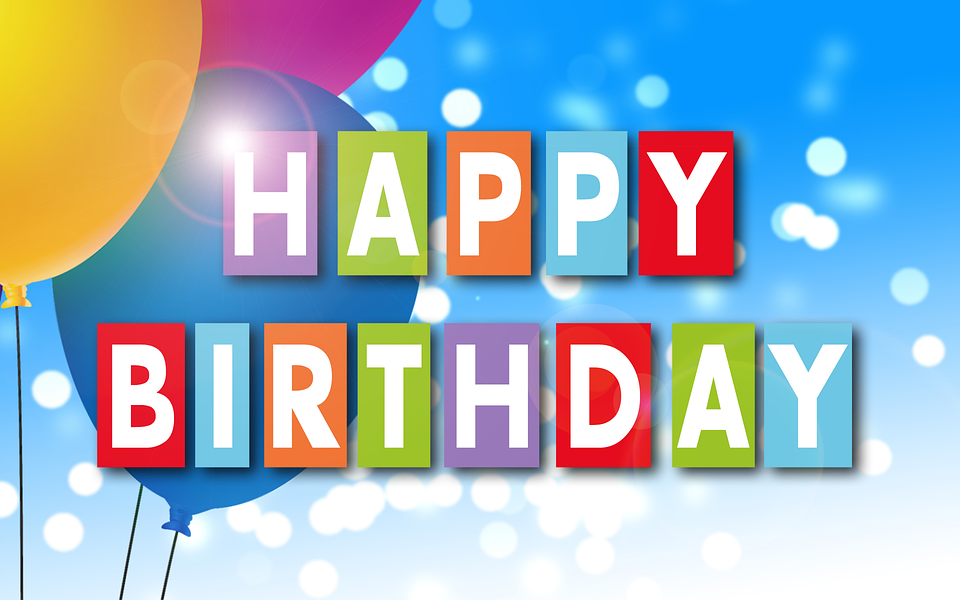 